Local/Data:            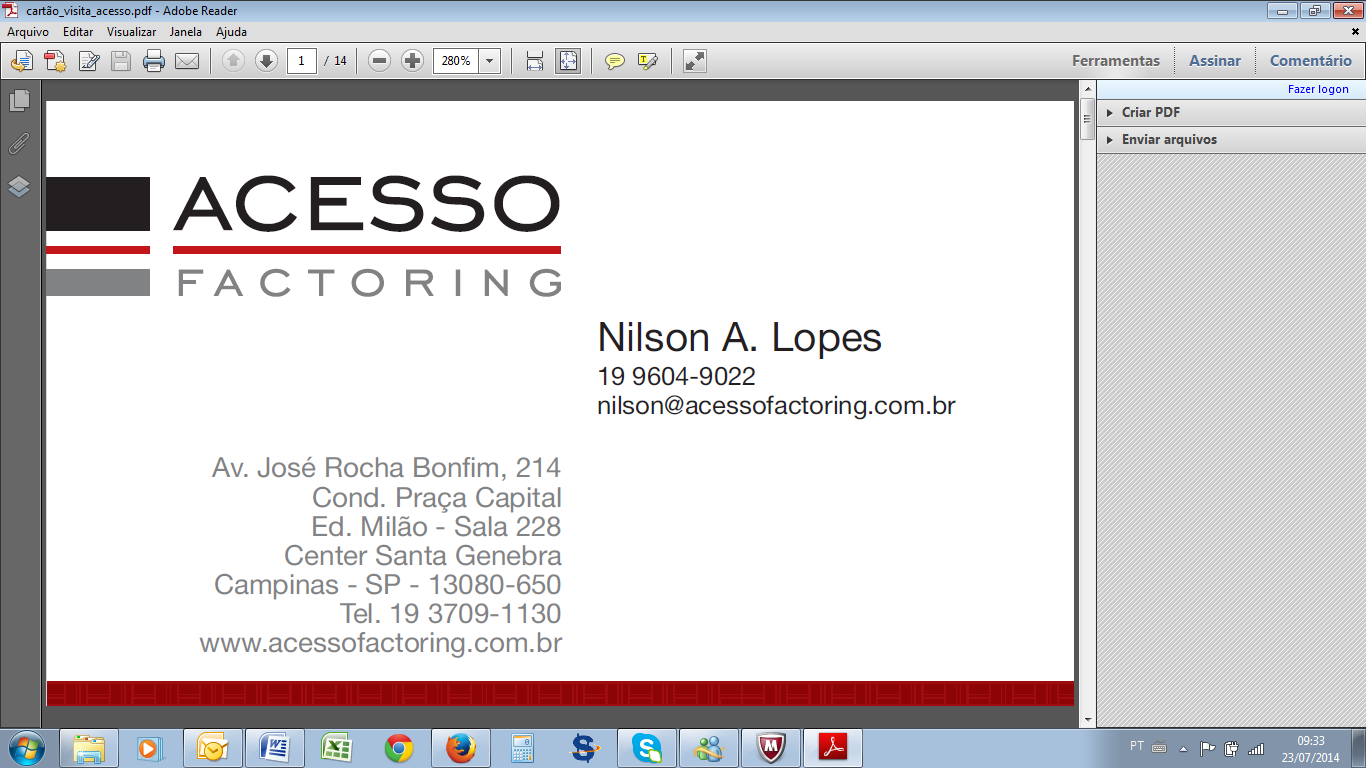 Av. Orosimbo Maia, 430 – Sala 1501Edifício Easy Office – Vila Itapura13010-211 – Campinas – SPTel. 19 3212-1881www.acessofactoring.com.br Nome:  Nome:  Nome:  Nome:  Nome:  Nome:  Nome:  Nome:  Nome:  Nome:  Nome:  Nome:  Nome:  Nome:  Nome: Data Nascimento:Data Nascimento:Data Nascimento:Estado Civil:Estado Civil:Estado Civil:Estado Civil:Estado Civil:Registro de Casamento:Registro de Casamento:Registro de Casamento:Registro de Casamento:Registro de Casamento:Nacionalidade:Nacionalidade:Nacionalidade:Nacionalidade:Nacionalidade:Nacionalidade:RG:RG:RG:CPF:CPF:CPF:CPF:Filiação:Endereço Residencial:Endereço Residencial:Endereço Residencial:Endereço Residencial:Endereço Residencial:Endereço Residencial:Endereço Residencial:Endereço Residencial:Endereço Residencial:Endereço Residencial:Endereço Residencial:Endereço Residencial:Endereço Residencial:Endereço Residencial:Endereço Residencial:Endereço Residencial:Endereço Residencial:Endereço Residencial:Endereço Residencial:Endereço Residencial:Endereço Residencial:Endereço Residencial:Endereço Residencial:Endereço Residencial:Endereço Residencial:Endereço Residencial: Bairro: Bairro: Bairro: Bairro:Cidade:Cidade:Cidade:Cidade:Cidade:Cidade:Cidade: Estado:  Estado:  CEP: CEP: CEP: CEP:Telefone (DDD):Telefone (DDD):Telefone (DDD):Telefone (DDD):Telefone (DDD):Telefone (DDD): Cel. (DDD): Cel. (DDD): Cel. (DDD):Quanto Tempo?Quanto Tempo?Casa Própria? Casa Própria? Casa Própria? Casa Própria? Casa Própria? Casa Própria? Outras Rendas R$Outras Rendas R$Outras Rendas R$Pró-Labore R$:Pró-Labore R$:Pró-Labore R$:Pró-Labore R$:Pró-Labore R$:Pró-Labore R$:E-mail:E-mail:E-mail:E-mail:E-mail:E-mail:E-mail: Residência Anterior: Residência Anterior: Residência Anterior: Residência Anterior: Residência Anterior: Residência Anterior: Residência Anterior: Residência Anterior: Residência Anterior: Residência Anterior: Residência Anterior: Residência Anterior: Residência Anterior: Residência Anterior: Residência Anterior: Residência Anterior: Residência Anterior: Residência Anterior: Cidade: Cidade: Cidade: Cidade: Cidade: Cidade: Cidade: Qto. tempo?Local de Trabalho:Local de Trabalho:Local de Trabalho:Função:Função:Telefone (DDD):Telefone (DDD):Telefone (DDD):Telefone (DDD):Telefone (DDD):Endereço: Cidade: Cidade: Nome:Data Nascimento:Data Nascimento:Data Nascimento:Data Nascimento:Data Nascimento: Nacionalidade: Nacionalidade: Nacionalidade: Nacionalidade: Nacionalidade: Nacionalidade: Nacionalidade: Nacionalidade: Nacionalidade: Nacionalidade: Nacionalidade: Nacionalidade:RG:RG:RG:RG:CPF:CPF:CPF:CPF: Filiação: Local de Trabalho: Local de Trabalho: Local de Trabalho: Função: Função: Função: Função: Função: Função:Telefone (DDD):Telefone (DDD):Telefone (DDD):Telefone (DDD):Telefone (DDD):Telefone (DDD):Cel. (DDD):Cel. (DDD):Cel. (DDD): Endereço:Cidade:Cidade:Cidade:Cidade:Cidade:Cidade:Renda R$:Renda R$:Renda R$: Nome:Telefone (DDD): Localização Endereço e Município:Espécie/Valor de Mercado R$:Área Construída Terreno:AÇÕES JUDICIAIS Descrição: Descrição:PENDÊNCIAS FINANCEIRASPENDÊNCIAS FINANCEIRAS Descrição: